Задание на 31 мартаПРАКТИЧЕСКОЕ ЗАНЯТИЕ  № 9-10Тема:  Неполная разборка и сборкам автомата и пистолета. Отработка нормативов по неполной разборке и сборке автомата и пистолета.Цель работы: Формирование умений и навыков выполнения неполной разборки и сборка автомата Калашников 74Теоретический материал по теме: «Неполная разборка и сборка автомата»Разборка автомата может быть неполная и полная: неполная - для чистки, смазки и осмотра автомата; полная - для чистки при сильном загрязнении автомата, после нахождения его под дождем или в снегу, при переходе на новую смазку и при ремонте. Излишне частая разборка автомата вредна, так как ускоряет изнашивание частей и механизмов. Разборку и сборку автомата производить на столе или чистой подстилке; части и механизмы класть в порядке разборки, обращаться с ними осторожно, не класть одну часть на другую и не применять излишних усилий и резких ударов. При сборке автомата сличить номера на его частях: у каждого автомата номеру на ствольной коробке должны соответствовать номера на газовой трубке, затворной раме, затворе, крышке ствольной коробки и других частях автомата. Обучение разборке и сборке на боевых автоматах допускается лишь в исключительных случаях и с соблюдением особой осторожности в обращении с частями и механизмами.Порядок неполной разборки автомата:1) Отделить магазин. Удерживая автомат левой рукой за шейку приклада или цевье, правой рукой обхватить магазин; нажимая большим пальцем на защелку, подать нижнюю часть магазина вперед и отделить его. После этого проверить, нет ли патрона в патроннике, для чего опустить переводчик вниз, отвести рукоятку затворной рамы назад, осмотреть патронник, отпустить рукоятку затворной рамы и спустить курок с боевого взвода. 2) Вынуть пенал с принадлежностью. Утопить пальцем правой руки крышку гнезда приклада так, чтобы пенал под действием пружины вышел из гнезда; раскрыть пенал и вынуть из него протирку, ершик, отвертку, выколотку и шпильку.  У автомата со складывающимся прикладом пенал носится в кармане сумки для магазинов. 3) Отделить шомпол. Оттянуть конец шомпола от ствола так, чтобы его головка вышла из-под упора на основании мушки, и вынуть шомпол вверх. При отделении шомпола разрешается пользоваться выколоткой. 4) Отделить крышку ствольной коробки. Левой рукой обхватить шейку приклада, большим пальцем этой руки нажать на выступ направляющего стержня возвратного механизма, правой рукой приподнять вверх заднюю часть крышки ствольной коробки и отделить крышку. 5) Отделить возвратный механизм. Удерживая автомат левой рукой за шейку приклада, правой рукой подать вперед направляющий стержень возвратного механизма до выхода его пятки из продольного паза ствольной коробки; приподнять задний конец направляющего стержня и извлечь возвратный механизм из канала затворной рамы.6) Отделить затворную раму с затвором. Продолжая удерживать автомат левой рукой, правой рукой отвести затворную раму назад до отказа, приподнять ее вместе с затвором и отделить от ствольной коробки. 7) Отделить затвор от затворной рамы. Взять затворную раму в левую руку затвором кверху; правой рукой отвести затвор назад, повернуть его так, чтобы ведущий выступ затвора вышел из фигурного выреза затворной рамы, и вывести затвор вперед.8) Отделить газовую трубку со ствольной накладкой. Удерживая автомат левой рукой, правой рукой надеть пенал принад-лежности прямоугольным отверстием на выступ замыкателя газовой трубки, повернуть замыкатель от себя до вертикального положения и снять газовую трубку с патрубка газовой каморы.Порядок сборки автомата после неполной разборки:1) Присоединить газовую трубку со ствольной накладкой. Удерживая автомат левой рукой, правой рукой надвинуть газовую трубку передним концом на патрубок газовой каморы и прижать задний конец ствольной накладки к стволу; повернуть с помощью пенала принадлежности замыкатель на себя до входа его фиксатора в выем на колодке прицела. 2) Присоединить затвор к затворной раме. Взять затворную раму в левую руку, а затвор в правую руку и вставить затвор цилиндрической частью в канал рамы; повернуть затвор так, чтобы его ведущий выступ вошел в фигурный вырез затворной рамы, и продвинуть затвор вперед. 3) Присоединить затворную раму с затвором я ствольной коробке. Взять затворную раму в правую руку так, чтобы затвор удерживался большим пальцем в переднем положении. Левой рукой обхватить шейку приклада, правой рукой ввести газовый поршень в полость колодки прицела и продвинуть затворную раму вперед настолько, чтобы отгибы ствольной коробки вошли в пазы затворной рамы, небольшим усилием прижать ее к ствольной коробке и продвинуть вперед. 4) Присоединить возвратный механизм. Правой рукой ввести возвратный механизм в канал затворной рамы; сжимая возвратную пружину, подать направляющий стержень вперед и, опустив несколько книзу, ввести его пятку в продольный паз ствольной коробки. 5) Присоединить крышку ствольной коробки. Вставить крышку ствольной коробки передним концом в полукруглый вырез на колодке прицела; нажать на задний конец крышки ладонью правой руки вперед и книзу так, чтобы выступ направляющего стержня возвратного механизма вошел в отверстие крышки ствольной коробки. 6) Спустить курок с боевого взвода и поставить на предохранитель. Нажать на спусковой крючок и поднять переводчик вверх до отказа. 7) Присоединить шомпол.8) Вложить пенал в гнездо приклада. Уложить принадлежность в пенал и закрыть его крышкой, вложить пенал дном в гнездо приклада и утопить его так, чтобы гнездо закрылось крышкой. У АКМС пенал убирается в карман сумки для магазинов. 9) Присоединить магазин к автомату. Удерживая автомат левой рукой за шейку приклада или цевье, правой рукой ввести в окно ствольной коробки зацеп магазина и повернуть магазин на себя так, чтобы защелка заскочила за опорный выступ магазина.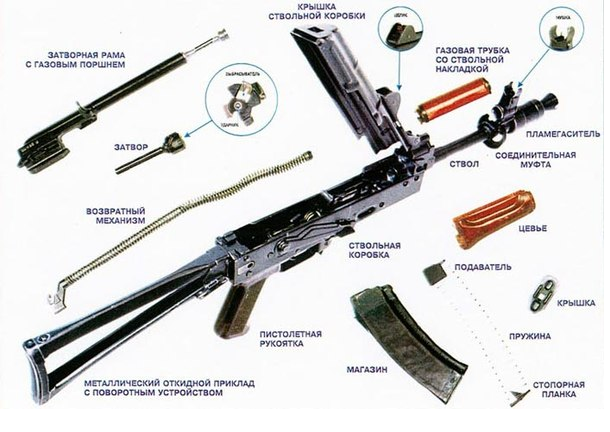 Задание 1. Выполнить неполную разборку автоматаПорядок выполнения:- отделить магазин; - вынуть пенал с принадлежностью;- отделить шомпол;- отделить крышку ствольной коробки; - отделить газовую трубку со ствольной накладкой;- отделить затворную раму с затвором;- отделить затвор от затворной рамы; - отделить возвратный механизм; - отделить затворную раму с затвором; - отделить затвор от затворной рамы; - отделить газовую трубку со ствольной накладкой. Задание 2. Выполнить сборку  автомата после неполной разборки- присоединить газовую трубку со ствольной накладкой; - присоединить затвор к затворной раме;- присоединить затворную раму с затвором я ствольной коробке;- присоединить возвратный механизм;- присоединить крышку ствольной коробки;- спустить курок с боевого взвода и поставить на предохранитель;- присоединить шомпол;- вложить пенал в гнездо приклада;- присоединить магазин к автомату. Задание 1. Выполнить неполную разборку автомата с учетом нормативов времени Порядок выполнения:- отделить магазин; - вынуть пенал с принадлежностью;- отделить шомпол;- отделить крышку ствольной коробки; - отделить газовую трубку со ствольной накладкой;- отделить затворную раму с затвором;- отделить затвор от затворной рамы; - отделить возвратный механизм; - отделить затворную раму с затвором; - отделить затвор от затворной рамы; - отделить газовую трубку со ствольной накладкой. Задание 2. Выполнить сборку  автомата после неполной разборки с учетом нормативов времени- присоединить газовую трубку со ствольной накладкой; - присоединить затвор к затворной раме;- присоединить затворную раму с затвором я ствольной коробке;- присоединить возвратный механизм;- присоединить крышку ствольной коробки;- спустить курок с боевого взвода и поставить на предохранитель;- присоединить шомпол;- вложить пенал в гнездо приклада;- присоединить магазин к автомату. Рекомендуемая литература:1. Микрюков В.Ю. Безопасность жизнедеятельности: Учебник. – М.: КНОРУС, 2015. – 288 с.Задание на 2 апреляПРАКТИЧЕСКОЕ ЗАНЯТИЕ  № 11-12Тема:  Принятие положения для стрельбы, подготовка автомата и пистолета к   стрельбе, прицеливание, ведения огня из АКМ и ПМ. Тренировка стрельбы с помощью передвижного тира.Цель работы: Формирование умений и навыков принятия положения для стрельбы. Подготовка автомата к стрельбе и прицеливания.Теоретический материал по теме:  «Принятие положение для стрельбы, подготовка автомата к стрельбе, прицеливание»Изготовка к стрельбе производится по команде или самостоятельно. На учебных занятиях команда для изготовки к стрельбе может подаваться раздельно, например: «На огневую позицию, шагом — марш» и затем «Заряжай». Если нужно, перед командой «Заряжай» указывается положение для стрельбы. Изготовка к стрельбе включает принятие положения для стрельбы и заряжание автомата. Принимая положение для стрельбы лежа, надо подать правую руку по ремню несколько вверх и, снимая автомат с плеча, подхватить его левой рукой за спусковую скобу и ствольную коробку. Затем взять автомат правой рукой за ствольную накладку и цевье дульной частью вперед; одновременно с этим сделать полный шаг правой ногой вперед и немного вправо.  Наклоняясь вперед, опуститься на левое колено и поставить левую руку на землю впереди себя пальцами вправо затем, опираясь последовательно на бедро левой ноги и предплечье левой руки, лечь на левый бок и быстро повернуться на живот, слегка раскинув ноги в стороны носками наружу; автомат при этом кладется цевьем на ладонь левой руки.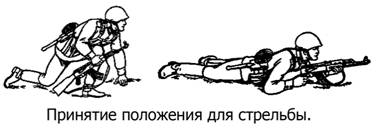 После принятия положения для стрельбы производится заряжание оружия. Это второй составной элемент изготовки к стрельбе. Для заряжания автомата надо, удерживая автомат левой рукой за цевье, правой ввести в окно ствольной коробки зацеп магазина и повернуть магазин на себя так, чтобы защелка заскочила за опорный выступ магазина; поставить переводчик на автоматический огонь (АВ) если автомат находился на предохранителе, правой рукой энергично отвести затворную раму за рукоятку назад до отказа и отпустить ее. Если не предстоит немедленное открытие огня или не последовала команда «Огонь», поставить автомат на предохранитель и перенести правую руку на пистолетную рукоятку. Производство стрельбы (выстрела). В зависимости от поставленной задачи и обстановки огонь ведется по команде командира или самостоятельно. В команде для открытия огня обычно указывается, кому стрелять, цель, прицел и точка прицеливания. Например: «Такому-то, по пехоте, три, под цель — огонь». При стрельбе по целям на дальностях до  прицел и точка прицеливания могут не указываться. Например: «Автоматчикам, по атакующей пехоте — огонь». В этом случае огонь ведется с прицелом 4 или «П», а точку прицеливания солдат выбирает самостоятельно. Производство стрельбы (выстрела) включает установку прицела, постановку переводчика на требуемый вид огня, прикладку, прицеливание, спуск курка и удержание автомата при стрельбе. Для установки прицела солдат приближает автомат к себе, большим и указательным пальцами правой руки сжимает защелку хомутика и передвигает хомутик по прицельной планке до совмещения его среза с нужным делением (риской). Для постановки переводчика на требуемый вид огня надо, нажимая большим пальцем правой руки на выступ переводчика, повернуть переводчик вниз до первого щелчка для ведения автоматического огня (АВ), до второго - щелчка для ведения одиночного огня (ОД). Правильная прикладка зависит от положения корпуса, ног, рук и головы стреляющего. А от правильной прикладки в свою очередь зависит устойчивость автомата. При стрельбе лежа между корпусом стреляющего и продольной осью автомата, взятого в положение прикладки, должен быть некоторый угол. Величина смещения корпуса влево от направления стрельбы зависит от телосложения стреляющего. Если руки короткие, то корпус целесообразно располагать под большим углом к направлению стрельбы, если длинные,- под меньшим углом. Обычно величина угла между корпусом и направлением стрельбы колеблется от 25 до 30°.Для прикладки солдат удерживает автомат левой рукой за цевье или магазин, а правой за пистолетную рукоятку и, не теряя цели из виду, упирает его прикладом в плечо так, чтобы ощущать плотное прилегание к плечу всего затыльника (плечевого упора); указательный палец правой руки первым суставом накладывается на спусковой крючок. 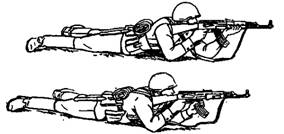 Голову надо немного наклонить вперед и, не напрягая шеи, правую щеку слегка прижать к прикладу. При этом правый глаз должен находиться на уровне прицела и в 25- от него или на таком расстоянии, которое позволяло бы стреляющему наиболее ясно и всегда однообразно видеть прорезь прицела и мушку. Локти рук должны также занимать правильное положение. Локоть левой руки подводится под автомат, так как левая рука принимает на себя основную тяжесть оружия и является как бы упором (в том случае, когда стрельба производится с руки без упора). Если локоть левой руки подвести под оружие трудно, то его можно отставить в сторону, но не далее  от продольной оси автомата. При далеко отставленном в сторону локте может нарушиться вертикальная устойчивость автомата. По окончании прикладки надо найти место для локтя правой руки. Для этого, удерживая автомат с вставленным в плечо затыльником приклада в положении прикладки, следует поднять локоть правой руки вверх до уровня плеча, затем свободно опустить локоть на землю и оставить его в том месте, где он опустился. Кисть правой руки при этом остается на пистолетной рукоятке.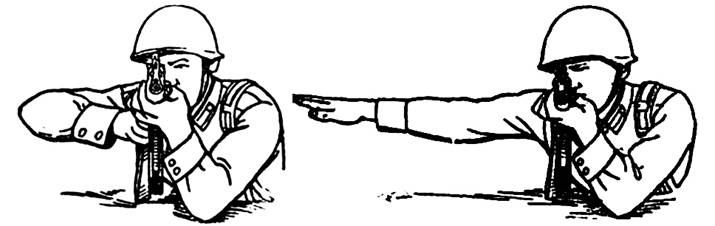 Затыльник  приклада  должен  плотно прилегать к плечу серединой.   При упоре приклада  в плечо   верхним   (тупым) углом, т. е. при низкой прикладке, пули  при  стрельбе, как правило, будут отклоняться вниз, а при упоре нижним (острым) углом, т. е. при высокой прикладке, уйдут вверх. Для проверки правильности положения приклада надо после прикладки поднять правую руку в сторону на высоту плеча. Если приклад вставлен в выем плеча неплотно или неправильно, то при подъеме руки он выскользнет вниз или вверх. Если слишком далеко отставленный в сторону локоть нарушает вертикальную устойчивость оружия, то поджатый к прикладу правый локоть вызывает  боковые  колебания  автомата. Для удобства ведения огня из автомата лежа может оборудоваться упор под цевье высотой 20—25 см. В качестве упора обычно используется дерн, а на учебных занятиях — мешочки с опилками или песком.Прицеливание — это совокупность действий автоматчика, предназначенных для придания каналу ствола оружия положения в пространстве, обеспечивающего полет пули в нужном направлении и на необходимую дальность. Эти действия выполняются с помощью прицела и мушки. Для того чтобы на протяжении всей стрельбы сохранилось однообразие изготовки и прикладки, первоначальную наводку автомата в цель следует производить не руками, а перемещением корпуса, не изменяя положения левой руки. Если автомат направлен низко, то корпус надо переместить назад. Если автомат направлен высоко, корпус подается вперед. При перемещении корпуса вместе с ногами вправо ствол оружия отклоняется влево, а когда корпус передвигается влево, ствол перемещается вправо. Полезно по окончании грубой наводки автомата в направлении цели закрыть глаза и расслабить мышцы. Затем, открыв глаза, посмотреть, куда направлено оружие, и при необходимости поправить грубую наводку.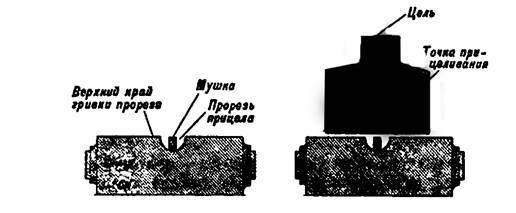  Для прицеливания необходимо зажмурить левый глаз, а правым смотреть через прорезь прицела на мушку так, чтобы мушка находилась строго посредине прорези, а ее вершина оказалась вровень с верхними краями гривки прицельной планки. Это и называется взять ровную мушку, ее надо удерживать.Затем, задерживая дыхание на выдохе, подвести ровную мушку к точке прицеливания, одновременно нажимая на спусковой крючок. При смещении мушки в сторону от середины прорези, а также выше или ниже ее краев меткой стрельбы не получится. При этом чем больше ошибка в положении мушки относительно прорези прицела, тем больше будут отклонения пуль от точки прицеливания. Во всех случаях пули отклоняются в сторону смещения мушки. Чтобы не снижать меткости стрельбы, не рекомендуется целиться подолгу. Если же открытие огня по каким-либо причинам задержалось более чем на 10 сек, то лучше прекратить прицеливание и дать глазу отдых на 5—10 сек. Глаз должен также отдыхать и в промежутках между выстрелами  (очередями). Спуск курка — один из наиболее важных и ответственных элементов техники производства стрельбы.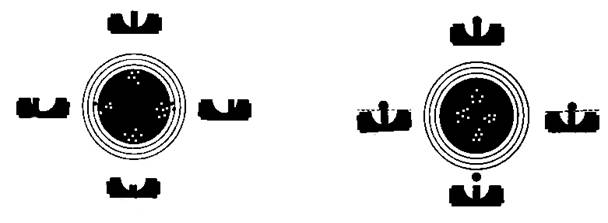 Во время спуска курка необходимо задержать дыхание. Если в это время свободно дышать, то оружие будет колебаться: при вдохе ствол перемещается вниз, а при выдохе — вверх. Колебания ствола происходят в пределах 1-, что при стрельбе на  вызовет рассеивание пуль до  вверх и вниз от точки прицеливания. Вот почему надо затаить дыхание в момент спуска курка. Накладывать на спусковой крючок необходимо указательный палец правой руки первым суставом и нажимать плавно и прямо назад. Если палец накладывать вторым суставом, то нажим будет происходить влево назад, вследствие чего и оружие будет смещаться влево. Для спуска курка надо, прочно удерживая автомат левой рукой за цевье или за магазин, а правой прижимая за пистолетную рукоятку в направлении к плечу, затаив дыхание, плавно нажимать на спусковой крючок до тех пор, пока курок незаметно для стреляющего не спустится с боевого взвода, т. е. пока  не произойдет выстрел. При спуске курка не следует придавать значения легким колебаниям ровной мушки у точки прицеливания. Стремление дожать спусковой крючок в момент наилучшего совмещения ровной мушки с точкой прицеливания, как правило, приводит к дерганию за спусковой крючок и к неточному выстрелу. Если вы, нажимая на спусковой крючок, почувствуете, что не можете больше не дышать, надо, не усиливая и не ослабляя нажима пальцем на спусковой крючок, возобновить дыхание и, вновь задержав его на выдохе, уточнить наводку и продолжать нажим на спусковой крючок. При ведении огня очередями надо прочно удерживать приклад автомата в плече, не изменяя положения локтей, сохраняя ровно взятую в прорези прицела мушку под выбранной точкой прицеливания. После каждой очереди быстро восстанавливать правильность прицеливания и продолжать стрельбу. При стрельбе из положения лежа разрешается автомат упирать магазином в грунт. В зависимости от обстановки прекращение стрельбы может быть временным   и полным. Для временного прекращения стрельбы подается команда «Стой», а при стрельбе в движении — «Прекратить огонь». По этим командам автоматчик прекращает нажатие на спусковой крючок, ставит автомат на предохранитель и, если необходимо, сменяет магазин. Для полного прекращения стрельбы после команды «Стой» или «Прекратить огонь» подается команда «Разряжай». По этой команде автоматчик ставит автомат на предохранитель, устанавливает прицел «П» (если был установлен другой прицел) и разряжает автомат. При стрельбе из положения лежа солдат, удерживая автомат правой рукой за цевье и ствольную накладку, опускает приклад на землю, а дульную часть кладет на предплечье левой руки.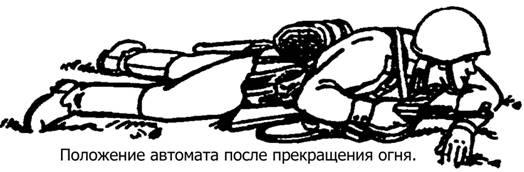 Задание 1. Занять положение для стрельбыПорядок выполнения:-  по команде руководителя «НА ОГНЕВУЮ ПОЗИЦИЮ, ШАГОМ — МАРШ» занять место на огневой позиции используя строевой шаг;- по команде руководителя «ЗАРЯЖАЙ» произвести изготовку  к стрельбе т.е. принятие положения для стрельбы и заряжание автомата;- по команде руководителя «ЦЕЛЬСЯ» выполнить прицеливание в два этапа.	Время на выполнение практической работы  2 часа.Рекомендуемая литература:1. Микрюков В.Ю. Безопасность жизнедеятельности: Учебник. – М.: КНОРУС, 2010. – 288 с. Задание на 4 апреляПРАКТИЧЕСКОЕ ЗАНЯТИЕ  № 13I. Тема: Овладение  способами бесконфликтного общения и саморегуляции в повседневной деятельности и экстремальных условиях военной службы. II. Цель. Ознакомиться со способами бесконфликтного общения и саморегуляции.III. Задачи.1. Овладеть навыками бесконфликтного поведения в конфликтных ситуациях;2. Овладение основными приемами саморегуляции.IV. Время выполнения - 1 ч.V. Оборудование. УМК Косолапова Н.В. Безопасность жизнедеятельности. Практикум: учеб.пособие для студ. учреждений сред. проф. образования.VI. Задание.1. Изучите особенности бесконфликтного поведения в повседневной деятельности, в условиях ЧС мирового и военного времени и письменно ответьте на контрольные вопросы:а) Что такое конфликт?б) Что такое конфликтная ситуация?в) Какие причину могут привести к конфликту?г) Как снять психическую напряженность, которая проявляется в виде повышенной агрессивности?2. Овладейте способами бесконфликтного общения и ответьте на контрольные вопросы:а) Каковы стратегии поведения в конфликтной ситуации? Дайте им характеристику?б) В чем заключается предупреждение конфликта?в)Какие действия необходимо предпринять для разрешения конфликта?3. Составить глоссарий по теме.Глосса́рий (лат. glossarium — «собрание глосс») — словарь узкоспециализированных терминов в какой-либо отрасли знаний с толкованием, иногда переводом на другой язык, комментариями и примерами. Собрание глосс и собственно глоссарии стали предшественниками словаря.4. Работа в парах. Заучиваем слова, внесенные в глоссарий.5. Проверка знаний по изученной теме.VII. Литература.Сапронов Ю.Г., Безопасность жизнедеятельности: учебник для среднего профессионального образования / Ю.Г. Сапронов, / Изд. 3-е – М.: Издательский центр «Академия», 2015. – С 83 – 89.Косолапова Н.В. Безопасность жизнедеятельности. Практикум: учеб.пособие для студ. учреждений сред. проф. образования.ФЗ «О статусе военнослужащего» №76 от 27 мая 1998г.Задание на 4 апреляПРАКТИЧЕСКОЕ ЗАНЯТИЕ  № 14I. Тема:. Закрепление навыков бесконфликтного общения в проведении игры «Вертушка»с обучающимися.II. Цель. Ознакомиться со способами бесконфликтного общения и саморегуляции.III. Задачи.1. Овладеть навыками бесконфликтного поведения в конфликтных ситуациях;2. Овладение основными приемами саморегуляции.IV. Время выполнения - 1 ч.V. Оборудование. УМК Косолапова Н.В. Безопасность жизнедеятельности. Практикум: учеб.пособие для студ. учреждений сред. проф. образования.VI. Задание.1. Изучите особенности бесконфликтного поведения в повседневной деятельности, в условиях ЧС мирового и военного времени и письменно ответьте на контрольные вопросы:а) Что такое конфликт?б) Что такое конфликтная ситуация?в) Какие причину могут привести к конфликту?г) Как снять психическую напряженность, которая проявляется в виде повышенной агрессивности?2. Овладейте способами бесконфликтного общения и ответьте на контрольные вопросы:а) Каковы стратегии поведения в конфликтной ситуации? Дайте им характеристику?б) В чем заключается предупреждение конфликта?в)Какие действия необходимо предпринять для разрешения конфликта?3. Составить глоссарий по теме.Глосса́рий (лат. glossarium — «собрание глосс») — словарь узкоспециализированных терминов в какой-либо отрасли знаний с толкованием, иногда переводом на другой язык, комментариями и примерами. Собрание глосс и собственно глоссарии стали предшественниками словаря.4. Работа в парах. Заучиваем слова, внесенные в глоссарий.5. Проверка знаний по изученной теме.VII. Литература.Сапронов Ю.Г., Безопасность жизнедеятельности: учебник для среднего профессионального образования / Ю.Г. Сапронов, / Изд. 3-е – М.: Издательский центр «Академия», 2015. – С 83 – 89.Косолапова Н.В. Безопасность жизнедеятельности. Практикум: учеб.пособие для студ. учреждений сред. проф. образования.ФЗ «О статусе военнослужащего» №76 от 27 мая 1998г.ТЕРМИНОЛОГИЧЕСКИЙ МИНИМУМАВАРИЯ — производственная или транспортная ситуация, не предусмотренная действующими технологическими регламентами и правилами и сопровождающаяся существенным увеличением воздействия на окружающую среду и людей. АККУМУЛЯЦИЯ — (обогащение) восприятие вредных веществ средой или живыми организмами в концентрациях, превышающих их содержание в среде или пище. АНТРОПОГЕННОЕ ЗАГРЯЗНЕНИЕ —  загрязнение,  возника- ющее в результате хозяйственной или иной деятельности людей. АЭРОЗОЛЬ — мелкодисперсная система, состоящая из твердых частиц или капелек жидкости, взвешенных в воздухе с жидкими частицами (туман), с твердыми (дым). БЕДСТВИЕ СТИХИЙНОЕ — любое разрушительное, как пра-вило, непредотвратимое природное явление: землетрясение, засу-ха, наводнение, массовое размножение вредителей и т.д. БЕДСТВИЕ  ЭКОЛОГИЧЕСКОЕ  —  последствия  катастрофы. Равновесное состояние экосистемы (окружающей природной сре-ды) на предельно низком энергетическом уровне. БЕЗОПАСНОСТЬ — состояние защищенности отдельных лиц, общества и природы от чрезмерной опасности. В качестве единиц измерения безопасности используют показатели, характеризую-щие состояние здоровья людей и качества окружающей среды. БЕЗОПАСНОСТЬ ЖИЗНЕДЕЯТЕЛЬНОСТИ — обеспечение нормальных, (комфортных) условий деятельности людей, их жиз-ни и защита человека и природной среды от воздействия вредных факторов, превышающих нормативно допустимые уровни. В условиях производства называется ОХРАНА ТРУДА. БЕЗОПАСНОСТЬ РАДИАЦИОННАЯ — мероприятия, направ- ленные на предотвращение вредного воздействия ионизирующего излучения на производственный персонал и 10. БЕЗОПАСНОСТЬ ЭКОЛОГИЧЕСКАЯа) Совокупность действий, состояний и процессов? прямо или косвенно не приводящих к ущербу, наносимому природной среде, отдельным людям и человечеству.б) Процесс обеспечения защищенности жизненно важных интересов личности, общества, природы и государства от реальных и потенциальных угроз, создаваемых антропо-генным или естественным воздействием на окружающую среду.БИОЦИД — собирательное название любого вещества, способ-ного уничтожить или повредить живые организмы, например пе-стициды, акарициды, гербициды и т.д. БОЛЕЗНЬ — состояние организма, характеризующееся серьез-ным нарушением гомеостаза и развитием на этом фоне специфи-ческих приспособительных реакций, например воспалительных процессов, направленных на его восстановление. БПК (биологическое потребление кислорода) — показатель каче-ства воды: количество растворенного в воде кислорода, которое потребляют живые организмы в процессе разложения присут-ствующих в воде органических веществ. Чем выше ВПК, тем хуже качество воды. БУРЯ ПЫЛЬНАЯ — явление, при котором сильный ветер (25-35 м/с) поднимает огромное количество твердых частиц почвы, пес-ка, выдуваемых в не защищенных растительностью местах и наметаемых в другие. БУРЯ ПЫЛЬНАЯ – показатель пренебре-жения к сохранению экологического равновесия и неправильной агротехники. БУРЯ СОЛЯНАЯ — подъем и перенос солей с высохших терри-торий, занимаемых ранее морями. БЫТОВОЕ ЗАГРЯЗНЕНИЕ — загрязнение, вызываемое канали-зационными стоками и бытовыми твердыми отходами городов и др. населенных пунктов. 17. ВЕЩЕСТВО ВРЕДНОЕ —а) Химическое соединение, которое при контакте с организ-мом человека может вызвать производственные травмы, профессиональные заболевания или отклонения в состо-янии здоровья.б) Химическое вещество, вызывающее нарушения в росте, развитии или состоянии здоровья организмов, а также могущее повлиять на эти состояния со временем в цепи поколений.ВИБРАЦИЯ — сложный колебательный процесс с широким диа-пазоном частот, возникающий в результате передачи переменного давления от какого-то механического источника. Одна из форм физического загрязнения среды, измеряется в децибелах (дБ) и вызывает вибрационную болезнь. ВОДА ПИТЬЕВАЯ — вода, в которой показатели бактериальных, органолептических свойств и степени токсичности химических веществ находятся в пределах норм питьевого водоснабжения. ВОДЫ СТОЧНЫЕ — а) Воды, бывшие в употреблении, а также прошедшие че-рез загрязненную территорию, в том числе населенного пункта. Различают промышленные, бытовые, сельскохо-зяйственные, ливневые, коммунально-бытовые и др. сто-ки.б) Воды, отводимые после использования в бытовой или производственной деятельности человека.ВСЕМИРНЫЙ ДЕНЬ ОКРУЖАЮЩЕЙ СРЕДЫ — 5 июня ежегодно отмечается во всем мире для привлечения внимания ми-ровой общественности к проблемам охраны окружающей среды. ВСЕМИРНАЯ СТРАТЕГИЯ ОХРАНЫ ПРИРОДЫ — между- народный документ, разрабатываемый Международным союзом охраны природы при поддержке ЮНЕП и направленный на управление использованием человечеством биосферы, экосистем и видов природных ресурсов таким образом, чтобы они могли приносить устойчивую пользу настоящему поколению людей и в то же время сохранили свой потенциал, чтобы соответствовать нуждам и стремлениям будущих поколений. ВЫБРОС — поступление в окружающую среду любых загрязни-телей от групп предприятий или человека в течение краткого вре-мени или определенного периода (час, сутки). Различают выбросы из отдельного источника, суммарные выбросы на площади насе-ленного пункта, региона, государства, групп государств или пла-неты в целом. ГАЗЫ ВЫХЛОПНЫЕ — выбрасываемые из двигателей внут-реннего сгорания и реактивных двигателей, содержат большое число вредных и ядовитых компонентов (СО, свинец, углеводоро-ды и т.п.), поэтому их состав регулируется ГОСТами и др. норма-тивами. ГАЗООЧИСТКА — задержание из промышленных газов, содер-жащихся в них твердых, жидких или газообразных загрязнителей (примесей). Метод охраны атмосферного воздуха от загрязнения. ГИГИЕНА — раздел профилактической медицины, изучающий влияние окружающей человека среды на его здоровье, работоспо-собность и продолжительность жизни, разрабатывающий меро-приятия, направленные на предупреждение болезней и создание условий, обеспечивающих здоровье населения. Практическая об-ласть гигиены — САНИТАРИЯ. ГОРОДСКАЯ ЭКОСИСТЕМА — искусственная, созданная че-ловекам гетеротрофная экосистема. ДЕГРАДАЦИЯ СРЕДЫ — термин, понимаемый как общая де-градация природной среды, например опустынивание, и как одно-временное ухудшение природной и социальной среды, т.е. дегра-дация окружающей человека среды в широком смысле этого сло-восочетания. ДЕЗАКТИВАЦИЯ — удаление радиоактивных веществ с по-верхности предметов, сооружений и т.д. ДЕТЕРГЕНТЫ — синтетические поверхностно активные веще-ства (СПАВ), используются в промышленности и быту как мою-щие средства и эмульгаторы. Один из мощнейших источников за-грязнения вод. ДЕЦИБЕЛЛ — единица измерения шумового и вибрационного загрязнения, интенсивности (мощности) звука и звукового давле-ния. Обозначается дБ. ДИОКСИНЫ — синтетические органические вещества, класса хлоруглеводородов. Очень токсичны, приносят разносторонний вред, включая индукцию рака и дефектов внутриутробного разви-тия, при крайне низких концентрациях. Побочный продукт произ-водства пестицидов, удобрений, пластмасс. ДОЗА ОБЛУЧЕНИЯ — величина облучения от радиоактивного источника. В Международной системе единиц СИ обозначается грей (Гр). Внесистемная единица рад — рентгеновская абсорбиро-ваная доза облучения. ДОЗА ТОКСИЧЕСКАЯ — минимальное количество вредного вещества, приводящее к заметному отравлению организма. ДЫМ — взвешенные в воздухе твердые частицы, образовавшиеся в процессе сгорания топлива или других материалов. ЖИЛИЩЕ — любое место (постройка или естественное образо-вание — пещера, грот и т.д.), где человек находит убежище от не-благоприятных условий и факторов среды. ЗАГРЯЗНЕНИЕ — а) Увеличение концентрации вредных физических, хими-ческих биологических веществ или факторов сверх не-давно наблюдавшегося количества.б) Все то, что находится не в том месте, не в то время и не в том количестве, какое естественно для природы, что выводит ее системы из состояния равновесия и отличает-ся от обычно наблюдаемой нормы.ЗАГРЯЗНЕНИЕ БИОЛОГИЧЕСКОЕ — случайное или в резуль- тате деятельности человека проникновение в экосистемы или тех-нические устройства видов животных, растений, микроорганизмов, чуждых данным сообществам и обычно там отсутствующим. ЗАГРЯЗНЕНИЕ БИОТИЧЕСКОЕ — распространение опреде- ленных, как правило, нежелательных, с точки зрения людей, ве-ществ (выделений, мертвых тел и т.д.) на территории, где ранее они не наблюдались. ЗАГРЯЗНЕНИЕ ЕСТЕСТВЕННОЕ — возникающее в результа- те природных процессов и явлений (извержение вулкана, сели, ла-вины и т.д.), вне влияния человека на этот процесс. ЗАГРЯЗНЕНИЕ   КАТАСТРОФИЧЕСКОЕ   —   естественное, например, выброс пепла вулканом или антропогенное загрязне-ние, приводящее к крайне неблагоприятным последствиям в, ка-кой-то сфере хозяйства, для здоровья человека и для природы. ЗАГРЯЗНЕНИЕ РАДИОАКТИВНОЕ — форма физического за- грязнения, связанного с повышением естественного фона излуче-ния вследствие дополнительное попадания в окружающую среду радиоактивных элементов. Источник Р.З. — атомные электро-станции, ядерное оружие, технические устройства, установки, препараты. ЗАГРЯЗНЕНИЕ ТЕПЛОВОЕ — вид физического загрязнения среды, характеризующийся периодическим или длительным по-вышением температуры выше естественного уровня. Основные источники Т.З. — сбрасывание в водоем нагретых сточных вод ТЭС и ТЭЦ, выбросы в атмосферу горячих отработанных газов и воздуха. ЗАГРЯЗНЕНИЕ ФИЗИЧЕСКОЕ — загрязнение среды, прояв- ляющееся отклонениями от нормы ее температурно-энергетических, волновых и других физических свойств. ЗАГРЯЗНЕНИЕ ХИМИЧЕСКОЕ — проникновение в среду ве- ществ, нормально отсутствующих в ней или в концентрациях пре-вышающих норму. ЗАГРЯЗНЕНИЕ ШУМОВОЕ — форма физического загрязнения (обычно антропогенного), возникающего в результате увеличения интенсивности и повторяемости шума сверх природного уровня. З.Ш. приводит к повышению утомляемости человека, снижению работоспособности, снижению умственной активности и посте-пенной потере слуха.ЗДОРОВЬЕ НАСЕЛЕНИЯ — основное свойство человеческой общности, естественное состояние, отражающее индивидуальные приспособительные реакции каждого члена общества людей и способность всей общности наиболее эффективно осуществлять свои социальные и биологические функции в определенных усло-виях конкретного региона. ЗЕМЛЕТРЯСЕНИЕ — подземные толчки и колебания земной коры и поверхности, вызванные тектоническими процессами. ЗИМА ЯДЕРНАЯ — прогнозируемое резкое и длительное обще-земное похолодание, могущее возникнуть в случае термоядерной войны. ЗОНА БЛАГОПОЛУЧНОЙ ЭКОЛОГИЧЕСКОЙ СИТУАЦИИ — зона, которая характеризуется устойчивым ростом продолжи-тельности жизни людей, снижением заболеваемости и равновес-ным, устойчивым состоянием экосистем. ЗОНА  НАПРЯЖЕННОЙ  ЭКОЛОГИЧЕСКОЙ  СИТУАЦИИ — территория, в пределах которой наблюдается переход состоя- ния природы от кризисного, когда антропогенные нарушения начинают превышать скорость естественно-восстанови-тельных процессов, к критическому, когда происходит замена ранее суще-ствовавших экосистем на менее продуктивные (частичное опу-стынивание) и наблюдается снижение средней продолжительно-сти жизни людей и повышается уровень заболеваемости населе-ния.ЗОНА САНИТАРНО-ЗАЩИТНАЯ — территория вокруг пред- приятия, где запрещается проживание людей и не допускается размещение школ, детских садов, больниц, оздоровительных учреждений, парков, спортивных сооружений. ЗОНА ЭКОЛОГИЧЕСКОГО БЕДСТВИЯ — участок террито- рии, где в результате хозяйственной или иной деятельности, а также естественных катаклизмов произошли необратимые изме-нения окружающей среды, влекущие за собой увеличение заболе-ваемости и смертности людей и разрушение экосистем. ЗОНА ЭКОЛОГИЧЕСКОГО РИСКА — места на поверхности суши и в акваториях океана, где человек в результате своей дея-тельности может создать опасные экологические ситуации, например, зона подводной добычи нефти, зона трубопроводов и т.п. ЗОНА  ЧРЕЗВЫЧАЙНОЙ  ЭКОЛОГИЧЕСКОЙ  СИТУАЦИИ — участок территории, где в результате хозяйственной или иной деятельности происходят отрицательные изменения окружающей среды, влекущие за собой нарушение здоровья населения, нару-шение равновесия естественных экосистем и повреждение генети-ческих фондов растений и животных.ИМИССИЯ — восприятие организмами или экосистемами вред-ных веществ, содержащихся в окружающей среде и поступивших в нее из источников эмиссии (транспорт, промышленные пред-приятия, жилище и т.п.). ИСТОЧНИК ЗАГРЯЗНЕНИЯ — а) Точка выброса загрязняющего вещества (труба).б) Хозяйственный или природный объект, производящий загрязняющее вещество.в) Регион, откуда поступает загрязняющее вещество при дальнем и трансграничном переносе.КАНАЛИЗАЦИЯ — техническая система организованного сбора и отведения бытовых, промышленных и ливневых сточных вод от источников их образования. КАНЦЕРОГЕНЫ — химические соединения или физические агенты, способствующие возникновению злокачественных ново-образований (опухолей) у человека, животных и растений. КАТАСТРОФА ЭКОЛОГИЧЕСКАЯ — а) Природная аномалия (засуха, массовый мор скота и т.д.), нередко возникающая в результате прямого или косвен-ного воздействия хозяйственной деятельности человека на природные процессы и приводящая к неблагоприят-ным экологическим последствиям или даже гибели насе-ления определенного региона.Вид оружияОтличноХорошоУдовлетворительноАК-7415 сек17 сек19 секВид оружияОтличноХорошоУдовлетворительноАК-7425 сек27 сек32 сек